Generation Gap1. Complete the following sentences. Peter’s parents are very conservative. They _____________ allow him to visit his friends.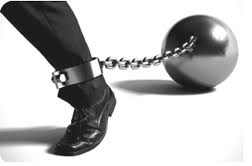 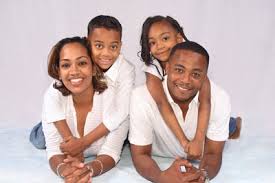 My parents are really understanding. We always discuss things together. They listen to us and try to _______________ us enough freedom.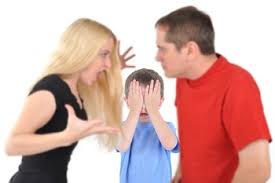 My parents are always arguing about everything. I feel embarrassed ________________ the fight in front of people. 2. Reading:Read the following paragraphs and reorder them to get a coherent text. Then answer the questions!What is Jane’s problem?What do her parents think?Do you agree with her or with her parents? Why? If you were Jane what would you do to solve your problem?Read the letter then answer the questions below:Task 1: Tick the picture that best illustrates the passage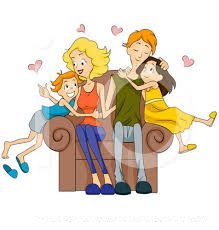 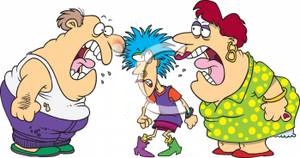 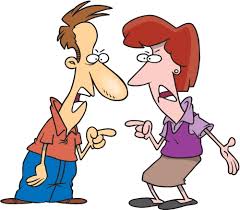 Task 4:  Find synonyms 